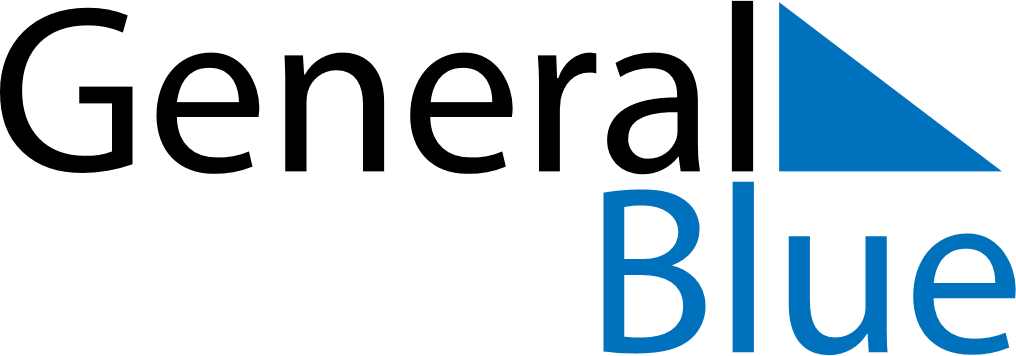 October 2020October 2020October 2020October 2020October 2020October 2020JamaicaJamaicaJamaicaJamaicaJamaicaJamaicaMondayTuesdayWednesdayThursdayFridaySaturdaySunday12345678910111213141516171819202122232425National Heroes Day262728293031NOTES